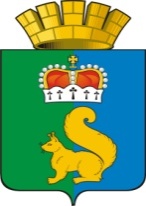 ПОСТАНОВЛЕНИЕАДМИНИСТРАЦИИ ГАРИНСКОГО ГОРОДСКОГО ОКРУГА31.08.2021                                             № 310п.г.т. ГариОб утверждении муниципальной   программы «Капитальный ремонт общего имущества в многоквартирных домах на территории Гаринского городского округа на 2022-2027 годы»В соответствии с подпунктом 5 пункта 3 статьи 3 Закона Свердловской области	от	19	декабря		2013	года № 127-O3 «Об обеспечении проведения капитального	 ремонта общего имущества в многоквартирных домах на территории Свердловской области» ПОСТАНОВЛЯЮ:Утвердить муниципальную программу «Капитальный ремонт общего имущества в многоквартирных домах на территории Гаринского городского округа на 2022 - 2027 годы» (прилагается).Контроль за   исполнением    настоящего     постановления     оставляю за собой.Настоящее постановление обнародовать (опубликовать).Глава Гаринского городского округа                                                          С.Е.ВеличкоУтверждена
Постановлением Администрации Гаринского городского округа№ 310 от 31.08.2021

МУНИЦИПАЛЬНАЯ ПРОГРАММА «КАПИТАЛЬНЫЙ РЕМОНТ ОБЩЕГО ИМУЩЕСТВА В МНОГОКВАРТИРНЫХ ДОМАХ НА ТЕРРИТОРИИ ГАРИНСКОГО ГОРОДСКОГО ОКРУГА НА 2022 - 2027 ГОДЫ»
ПАСПОРТ МУНИЦИПАЛЬНОЙ ПРОГРАММЫ «КАПИТАЛЬНЫЙ РЕМОНТ ОБЩЕГО ИМУЩЕСТВА В МНОГОКВАРТИРНЫХ ДОМАХ НА ТЕРРИТОРИИ ГАРИНСКОГО ГОРОДСКОГО ОКРУГА НА 2022 - 2027 ГОДЫ»
Раздел 1. ХАРАКТЕРИСТИКА И АНАЛИЗ ТЕКУЩЕГО СОСТОЯНИЯ СФЕРЫ СОЦИАЛЬНО-ЭКОНОМИЧЕСКОГО РАЗВИТИЯ ГАРИНСКОГО ГОРОДСКОГО ОКРУГА.Проблема технического состояния многоквартирных домов, приведение их в соответствие с требованиями нормативных документов остается наиболее острой социальной проблемой на территории Гаринского городского округа.Общее имущество многоквартирного дома в процессе эксплуатации подвергается физическому и функциональному износу, силовым нагрузкам, влиянию природно-климатических и техногенных факторов, а также приходит в негодность в силу ненадлежащей эксплуатации. Восстановление эксплуатационных показателей жилищного фонда возможно при своевременном устранении возникающих неисправностей, в том числе путем проведения капитального ремонта.Существующие темпы проведения капитального ремонта общего имущества многоквартирных домов существенно ниже потребности в проведении таких ремонтов.Программа подготовлена на основании анализа технического состояния многоквартирных домов, находящихся на территории Гаринского городского округа. Общая площадь многоквартирного жилищного фонда Гаринского городского округа составляет 2,6264 тыс. кв. м. На территории расположено 4 многоквартирных дома, один из которых находится в аварийном состоянии и ремонту не подлежит (ул. Комсомольская 58), еще один дом, расположенный по адресу: ул. Комсомольская 69 сгорел, общая площадь этих домов составляет 727,4 кв. м. В соответствии с Жилищным кодексом Российской Федерации и Законом в рамках Программы подлежат капитальному ремонту многоквартирные дома, за исключением:1) многоквартирных домов, признанных в установленном законодательством Российской Федерации порядке аварийными и подлежащими сносу или реконструкции; (в ред. Постановления Правительства Свердловской области от 05.07.2017 N 493-ПП)2) многоквартирных домов, физический износ основных конструктивных элементов (крыша, стены, фундамент) которых превышает 70 процентов;3) многоквартирных домов, в которых совокупная стоимость услуг и (или) работ по капитальному ремонту конструктивных элементов и внутридомовых инженерных систем, входящих в состав общего имущества в многоквартирных домах, в расчете на один квадратный метр общей площади жилых помещений превышает стоимость, определенную нормативным правовым актом Свердловской области;4) многоквартирных домов, в которых имеется менее чем три квартиры;5) многоквартирных домов, в отношении которых на дату утверждения или актуализации Программы в порядке, установленном Законом, приняты решения о сносе или реконструкции.
(подп. 5 введен Постановлением Правительства Свердловской области от 05.07.2017 N 493-ПП); На основании чего дома, расположенные в п. гари, ул. Комсомольская 69 и 58 капитальному ремонту не подлежат.Еще 2 дома расположены в п. Гари, ул. Промысловая 16 и 14., в каждом доме расположено по 18 квартир (3 подъезда по 6 квартир) на 2-ух этажах, их площадь составляет 1899 кв. м., в том числе площадь муниципальных жилых помещений составляет 685,4 кв. м. Наружные и внутренние стены данных домов  состоят из крупных легкобетонных блоков, толщина наружных стен 640 мм., фундамент бутовый ленточный., перекрытия железобетонные, крыша скатная, покрытие – шифер. Оба дома имеют следующие инженерные сети: - Система водоснабжения;- система электроснабжения;- система водоотведения;- система отопления (подлежит восстановлению).Жильцы данных домов выбрали непосредственный способ управления домами. Управляющая компания на территории Гаринского городского округа отсутствует.  На сегодняшний день в капитальном ремонте нуждаются дома, расположенные по адресу: Свердловская область, п.г.т. гари, ул. Промысловая, д. 16 и д, 14.Ежегодное недофинансирование работ по проведению капитального ремонта общего имущества в многоквартирных домах является острой проблемой и затрудняет перевод жилищного хозяйства в сферу рыночных отношений, а также формирование механизмов управления жилищным фондом.Для приведения жилого фонда к нормативному техническому состоянию необходимо проведение комплексного капитального ремонта общего имущества в многоквартирных домах в рамках программы, которая обеспечит максимальный уровень благоустройства и качественное улучшение условий проживания граждан.
Раздел 2. ЦЕЛИ И ЗАДАЧИ МУНИЦИПАЛЬНОЙ ПРОГРАММЫ, ЦЕЛЕВЫЕ ПОКАЗАТЕЛИ РЕАЛИЗАЦИИ МУНИЦИПАЛЬНОЙ ПРОГРАММЫСм. Приложение 1 к муниципальной программе.Раздел 3.  "ПЛАН МЕРОПРИЯТИЙ ПО ВЫПОЛНЕНИЮ МУНИЦИПАЛЬНОЙ ПРОГРАММЫ"См. Приложение 2 к муниципальной программе.Исполнитель муниципальной программы: МКУ «Городское хозяйство».Фонды капитального ремонта общего имущества в многоквартирных домах формируются за счет обязательных ежемесячных взносов на капитальный ремонт собственников помещений. В соответствии со статьями 3, 12 Закона минимальный размер взноса на капитальный ремонт на соответствующий год устанавливается Правительством Свердловской области.Финансирование услуг и (или) работ по капитальному ремонту общего имущества в многоквартирных домах может осуществляться с применением мер финансовой поддержки, предоставляемой товариществам собственников жилья, жилищным, жилищно-строительным кооперативам, созданным в соответствии с Жилищным кодексом Российской Федерации, управляющим организациям, региональным операторам за счет средств федерального бюджета, средств бюджета субъекта Российской Федерации, местного бюджета в порядке и на условиях, которые предусмотрены соответственно федеральными законами, законами субъектов Российской Федерации, муниципальными правовыми актами (часть вторая в ред. Постановления Правительства Свердловской области от 22.12.2016 N 905-ПП).Мерами государственной поддержки, предоставляемыми за счет средств областного бюджета для финансирования услуг и (или) работ по капитальному ремонту общего имущества в многоквартирных домах, являются субсидии из областного бюджета, предоставляемые в соответствии со статьей  30 Закона в порядке и на условиях, утверждаемых Правительством Свердловской области. Объем субсидий устанавливается законом Свердловской области об областном бюджете на соответствующий год и плановый период.Порядок, условия и объем предоставления мер муниципальной поддержки на проведение капитального ремонта общего имущества в многоквартирных домах за счет средств местного бюджета предусматриваются муниципальными правовыми актами органов местного самоуправления муниципальных образований, расположенных на территории Свердловской области.Порядок предоставления мер финансовой поддержки за счет средств Фонда содействия реформированию жилищно-коммунального хозяйства предусматривается Федеральным законом от 21 июля 2007 года N 185-ФЗ "О Фонде содействия реформированию жилищно-коммунального хозяйства".Мероприятия Программы направлены на реализацию проведения капитального ремонта общего имущества многоквартирных домов. Мероприятия Программы реализуются на основании ежегодно корректируемого перечня многоквартирных домов, расположенных на территории Гаринского городского округа, подлежащих капитальному ремонту общего имущества (приложение 3 к Программе).В целях реализации Программы, определения стоимости услуг и (или) работ по капитальному ремонту общего имущества в многоквартирных домах, конкретизации сроков проведения капитального ремонта общего имущества в многоквартирных домах, уточнения планируемых видов услуг и (или) работ по капитальному ремонту общего имущества в многоквартирных домах Правительством Свердловской области утверждаются краткосрочные (сроком на три года) планы реализации Программы.Перечень услуг и (или) работ по капитальному ремонту общего имущества в многоквартирном доме, оказание и (или) выполнение которых финансируются за счет средств фонда капитального ремонта, сформированного исходя из минимального размера взноса, установленного Правительством Свердловской области, установлен Жилищным кодексом Российской Федерации и статьей 17 Закона. При этом выполнение работ по капитальному ремонту внутридомовых инженерных систем электро-, тепло-, газо-, водоснабжения, водоотведения осуществляется одновременно в отношении двух и более внутридомовых инженерных систем в многоквартирном доме без отселения собственников помещений в многоквартирном доме в целях минимизации их неудобств.
(в ред. Постановления Правительства Свердловской области от 21.12.2017 N 1007-ПП)Эффект от выполнения Программы имеет прежде всего социальную направленность: улучшаются условия проживания граждан 36 семей, 110 человек), обеспечивается сохранность жилищного фонда, повышается эффективность эксплуатации зданий, улучшается внешний эстетический вид жилых зданий, увеличивается надежность функционирования систем инженерно-технического обеспечения, что снижает потери ресурсов внутри дома и обеспечивает надлежащее качество коммунальных услуг, позволяет сэкономить средства собственников жилых помещений по оплате коммунальных услуг и обеспечивает экономию топливно-энергетических ресурсов и комфортное проживание граждан.Приложение 1 
к Муниципальной программе 
«Капитальный ремонт общего
имущества в многоквартирных домах
на территории Гаринского городского округа на 2022 - 2027 годы»РАЗДЕЛ II. ЦЕЛИ, ЗАДАЧИ И ЦЕЛЕВЫЕ ПОКАЗАТЕЛИ РЕАЛИЗАЦИИ МУНИЦИПАЛЬНОЙ ПРОГРАММЫ «КАПИТАЛЬНЫЙ РЕМОНТ ВМНОГОКВАРТИРНЫХ ДОМОВ НА ТЕРРИТОРИИ ГАРИНСКОГО ГОРОДСКОГО ОКРУГА НА 2022 - 2027 ГОДЫ»Приложение 2 
к Муниципальной программе 
«Капитальный ремонт общего
имущества в многоквартирных домах
на территории Гаринского городского округа на 2022 - 2027 годы»ПЛАНМЕРОПРИЯТИЙ ПО ВЫПОЛНЕНИЮ МУНИЦИПАЛЬНОЙ ПРОГРАММЫ"КАПИТАЛЬНЫЙ РЕМОНТ ОБЩЕГО ИМУЩЕСТВА В МНОГОКВАРТИРНЫХ ДОМАХ НА ТЕРРИТОРИИ ГАРИНСКОГО ГОРОДСКОГООКРУГА НА 2022 - 2027 ГОДЫ»"Приложение 3 
к Муниципальной программе 
«Капитальный ремонт общего
имущества в многоквартирных домах
на территории Гаринского городского округа на 2022 - 2027 годы»

ПЕРЕЧЕНЬ МНОГОКВАРТИРНЫХ ДОМОВ, РАСПОЛОЖЕННЫХ НА ТЕРРИТОРИИ ГАРИНСКОГО ГОРОДСКОГО ОКРУГА, ПОДЛЕЖАЩИХ КАПИТАЛЬНОМУ РЕМОНТУ В 2022 - 2027 ГОДАХОтветственный исполнитель муниципальной программыАдминистрация Гаринского городского округа, МКУ «Городское хозяйство», Исполнители муниципальных контрактов, победившие на конкурсной основе в соответствии с действующим законодательством о закупках товаров, работ и услуг для государственных и муниципальных нужд.Муниципальная программа «Капитальный ремонт общего имущества в многоквартирных домах на территории Гаринского городского округа на 2022-2027 годы»
Срок реализации Программы2022 - 2027 годыЦель и задача ПрограммыЦель Программы - улучшение жилищных условий граждан за счет проведения капитального ремонта общего имущества в многоквартирных домах на территории Гаринского городского округа.Задача: Приведение состояния многоквартирных домов и муниципальных жилых помещений в соответствии с требованиями нормативно-технических документовПеречень основных целевых показателей муниципальной программыКоличество многоквартирных домов, в которых проводится ремонт. Выполнение взносов на капитальный ремонт жилых и нежилых помещений в многоквартирных домах, находящихся в муниципальной собственности.Объемы финансирования муниципальной программы по годам реализации, тыс. рублейВсего:498,918 тыс. рублей, в том числе:2022 год – 83,153    тыс. рублей;2023 год – 83,153    тыс. рублей;2024 год – 83,153    тыс. рублей;2025 год – 83,153    тыс. рублей;2026 год – 83,153    тыс. рублей;2027 год – 83,153    тыс. рублей.из них:местный бюджет:498,918 тыс. рублей, в том числе:2022 год – 83,153    тыс. рублей;2023 год – 83,153    тыс. рублей;2024 год – 83,153    тыс. рублей;2025 год – 83,153    тыс. рублей;2026 год – 83,153    тыс. рублей;2027 год – 83,153    тыс. рублей.областной бюджет:0,0 тыс. рублей;федеральный бюджет:0,0 тыс. рублей.Адрес размещения муниципальной программы в сети Интернетhttp://admgari-sever.ru/Основания для разработки программыЖилищный кодекс Российской Федерации;Закон Свердловской области от 19 декабря 2013 года N 127-ОЗ "Об обеспечении проведения капитального ремонта общего имущества в многоквартирных домах на территории Свердловской области" (далее - Закон)№ строки№ цели,Задачи, целевого показателя Наименование цели (целей) и задач, целевых показателейЕдиница измеренияЗначение целевого показателя реализации муниципальной программыЗначение целевого показателя реализации муниципальной программыЗначение целевого показателя реализации муниципальной программыЗначение целевого показателя реализации муниципальной программыЗначение целевого показателя реализации муниципальной программыЗначение целевого показателя реализации муниципальной программыИсточник значений показателей№ строки№ цели,Задачи, целевого показателя Наименование цели (целей) и задач, целевых показателейЕдиница измерения202220232024202520262027Источник значений показателей12345678910111.1.Цель: Повышение качества условий проживания населения Свердловской области за счет формирования благоприятной
среды проживания граждан.Цель: Повышение качества условий проживания населения Свердловской области за счет формирования благоприятной
среды проживания граждан.Цель: Повышение качества условий проживания населения Свердловской области за счет формирования благоприятной
среды проживания граждан.Цель: Повышение качества условий проживания населения Свердловской области за счет формирования благоприятной
среды проживания граждан.Цель: Повышение качества условий проживания населения Свердловской области за счет формирования благоприятной
среды проживания граждан.Цель: Повышение качества условий проживания населения Свердловской области за счет формирования благоприятной
среды проживания граждан.Цель: Повышение качества условий проживания населения Свердловской области за счет формирования благоприятной
среды проживания граждан.Цель: Повышение качества условий проживания населения Свердловской области за счет формирования благоприятной
среды проживания граждан.Цель: Повышение качества условий проживания населения Свердловской области за счет формирования благоприятной
среды проживания граждан.2.1.1.Задача 1. Улучшение условий проживания граждан за счет реализации мероприятий по капитальному ремонту общего имущества вмногоквартирных домах.Задача 1. Улучшение условий проживания граждан за счет реализации мероприятий по капитальному ремонту общего имущества вмногоквартирных домах.Задача 1. Улучшение условий проживания граждан за счет реализации мероприятий по капитальному ремонту общего имущества вмногоквартирных домах.Задача 1. Улучшение условий проживания граждан за счет реализации мероприятий по капитальному ремонту общего имущества вмногоквартирных домах.Задача 1. Улучшение условий проживания граждан за счет реализации мероприятий по капитальному ремонту общего имущества вмногоквартирных домах.Задача 1. Улучшение условий проживания граждан за счет реализации мероприятий по капитальному ремонту общего имущества вмногоквартирных домах.Задача 1. Улучшение условий проживания граждан за счет реализации мероприятий по капитальному ремонту общего имущества вмногоквартирных домах.Задача 1. Улучшение условий проживания граждан за счет реализации мероприятий по капитальному ремонту общего имущества вмногоквартирных домах.Задача 1. Улучшение условий проживания граждан за счет реализации мероприятий по капитальному ремонту общего имущества вмногоквартирных домах.3.1.1.1.Фактическое количество многоквартирных домов за отчетный год, в которых проводился ремонт. Единиц в год111111Постановление правительства свердловской области от 29 октября 2013 г. N 1330-пп об утверждении государственной программы Свердловской области "Развитие жилищно-коммунального хозяйства и повышение энергетической эффективности в Свердловской области до 2024 года" (п. 50 в ред. Постановления Правительства Свердловской области от 18.09.2019 N 597-ПП)значение показателя устанавливается на основании оперативных данных, представляемых органами местного самоуправления, данных Регионального фонда содействия капитальному ремонту общего имущества в многоквартирных домах Свердловской области. Форма представления отчета - годовая4.1.1.2.Выполнение взносов на капитальный ремонт общего имущества в многоквартирных домах, находящихся в муниципальной собственности.%100100100100100100Закона Свердловской области	от 19	декабря	2013 года № 127-O3 «Об обеспечении проведения капитального	 ремонта общего имущества в многоквартирных домах на территории Свердловской области»Показатель рассчитывается как отношение внесенных взносов к установленной сумме взносов, умноженное на 100%.Взносы на капитальный ремонт жилых и нежилых помещений в многоквартирных домах, находящихся в муниципальной собственности, рассчитаны по формуле:
V=S*Т*12 мес.
     V - размер перечисленных средств, тыс. руб.

     Т - минимальный размер взноса на капитальный ремонт общего имущества в МКД, руб/кв. м. (устанавливается Постановлением Администрации Гаринского городского округа).

     S  - площадь помещений, за которые перечисляется плата, тыс. кв. м.N строкиНаименование мероприятия/ Источники расходов на финансированиеОбъем расходов на выполнение мероприятия за счет всех источников ресурсного обеспечения, тыс. рублейОбъем расходов на выполнение мероприятия за счет всех источников ресурсного обеспечения, тыс. рублейОбъем расходов на выполнение мероприятия за счет всех источников ресурсного обеспечения, тыс. рублейОбъем расходов на выполнение мероприятия за счет всех источников ресурсного обеспечения, тыс. рублейОбъем расходов на выполнение мероприятия за счет всех источников ресурсного обеспечения, тыс. рублейОбъем расходов на выполнение мероприятия за счет всех источников ресурсного обеспечения, тыс. рублейОбъем расходов на выполнение мероприятия за счет всех источников ресурсного обеспечения, тыс. рублейОбъем расходов на выполнение мероприятия за счет всех источников ресурсного обеспечения, тыс. рублейОбъем расходов на выполнение мероприятия за счет всех источников ресурсного обеспечения, тыс. рублейНомера целевых показателей, на достижение которых направлены мероприятияНомера целевых показателей, на достижение которых направлены мероприятияN строкиНаименование мероприятия/ Источники расходов на финансированиевсеговсего202220222023202420252026202712334456789101ВСЕГО ПО МУНИЦИПАЛЬНОЙ ПРОГРАММЕ, В ТОМ ЧИСЛЕ498,918498,91883,15383,15383,15383,15383,15383,15383,153x2федеральный бюджет000000000x3областной бюджет000000000x4местный бюджет498,918498,91883,15383,15383,15383,15383,15383,15383,153x5внебюджетные источники000000000x6Капитальные вложения000000000x7федеральный бюджет000000000x8областной бюджет000000000x9местный бюджет000000000x10внебюджетные источники000000000x11Научно-исследовательские и опытно-конструкторские работы000000000x12федеральный бюджет000000000x13областной бюджет000000000x14местный бюджет000000000x15внебюджетные источники000000000x16Прочие нужды498,918498,91883,15383,15383,15383,15383,15383,15383,153x17федеральный бюджет000000000x18областной бюджет000000000x19местный бюджет498,918498,91883,15383,15383,15383,15383,15383,15383,153x20внебюджетные источники000000000x211. Капитальные вложения1. Капитальные вложения1. Капитальные вложения1. Капитальные вложения1. Капитальные вложения1. Капитальные вложения1. Капитальные вложения1. Капитальные вложения1. Капитальные вложения1. Капитальные вложения1. Капитальные вложения22Всего по направлению "Капитальные вложения", в том числе000000000x23федеральный бюджет000000000x24областной бюджет000000000x25местный бюджет000000000x26внебюджетные источники000000000x271.1. Бюджетные инвестиции в объекты капитального строительства1.1. Бюджетные инвестиции в объекты капитального строительства1.1. Бюджетные инвестиции в объекты капитального строительства1.1. Бюджетные инвестиции в объекты капитального строительства1.1. Бюджетные инвестиции в объекты капитального строительства1.1. Бюджетные инвестиции в объекты капитального строительства1.1. Бюджетные инвестиции в объекты капитального строительства1.1. Бюджетные инвестиции в объекты капитального строительства1.1. Бюджетные инвестиции в объекты капитального строительства1.1. Бюджетные инвестиции в объекты капитального строительства1.1. Бюджетные инвестиции в объекты капитального строительства28Бюджетные инвестиции в объекты капитального строительства, всего, в том числе00000000029федеральный бюджет00000000030областной бюджет00000000031местный бюджет00000000032внебюджетные источники000000000331.2. Иные капитальные вложения1.2. Иные капитальные вложения1.2. Иные капитальные вложения1.2. Иные капитальные вложения1.2. Иные капитальные вложения1.2. Иные капитальные вложения1.2. Иные капитальные вложения1.2. Иные капитальные вложения1.2. Иные капитальные вложения1.2. Иные капитальные вложения1.2. Иные капитальные вложения34, всего, из них:00000000035федеральный бюджет00000000036областной бюджет00000000037местный бюджет00000000038внебюджетные источники000000000392. Научно-исследовательские и опытно-конструкторские работы2. Научно-исследовательские и опытно-конструкторские работы2. Научно-исследовательские и опытно-конструкторские работы2. Научно-исследовательские и опытно-конструкторские работы2. Научно-исследовательские и опытно-конструкторские работы2. Научно-исследовательские и опытно-конструкторские работы2. Научно-исследовательские и опытно-конструкторские работы2. Научно-исследовательские и опытно-конструкторские работы2. Научно-исследовательские и опытно-конструкторские работы2. Научно-исследовательские и опытно-конструкторские работы2. Научно-исследовательские и опытно-конструкторские работы40Всего по направлению "Научно-исследовательские и опытно-конструкторские работы", в том числе000000000x41федеральный бюджет000000000x42областной бюджет000000000x43местный бюджет000000000x44внебюджетные источники000000000x453. Прочие нужды3. Прочие нужды3. Прочие нужды3. Прочие нужды3. Прочие нужды3. Прочие нужды3. Прочие нужды3. Прочие нужды3. Прочие нужды3. Прочие нужды3. Прочие нужды46Всего по направлению "Прочие нужды", в том числе498,918498,91883,15383,15383,15383,15383,15383,15383,153x47федеральный бюджет000000000x48областной бюджет000000000x49местный бюджет498,918498,91883,15383,15383,15383,15383,15383,15383,153x50внебюджетные источники000000000x51Мероприятие 1: Проведение работ по капитальному или выборочному капитальному ремонту многоквартирных домов (Включая подготовку смет, проектно - сметной документации проведение технического надзора), в том числе:0000000001.1.1.52Реконструкция (модернизация)  системы водоотведения (ул. Промысловая 14);00001.1.1.53Ремонт системы электроснабжения (ул. Промысловая,  д. 14)00001.1.1.54Ремонт системы водоснабжения (ул. Промысловая,  д. 16 и д. 14)0001.1.1.55Реконструкция (модернизация) системы теплоснабжения (ул. Промысловая д. 16 и д. 14);00001.1.1.56Ремонт фасада (ул. Промысловая д. 16 и д. 14);Ремонт фасада (ул. Промысловая д. 16 и д. 14);0001.1.1.57Ремонт подъездов (ул. Промысловая д. 16 и д. 14);.Ремонт подъездов (ул. Промысловая д. 16 и д. 14);.0001.1.1.58местный бюджетместный бюджет0000000059Мероприятие 2:  Взносы на капитальный ремонт жилых и нежилых помещений в многоквартирных домах, находящихся в муниципальной собственности.Мероприятие 2:  Взносы на капитальный ремонт жилых и нежилых помещений в многоквартирных домах, находящихся в муниципальной собственности.498,918498,91883,15383,15383,15383,15383,15383,1531.1.2.60местный бюджетместный бюджет498,918498,91883,15383,15383,15383,15383,15383,1531.1.2.Номер строкиАдрес (наименование населенного пункта, улицы, номер дома и корпуса)Год постройкиПеречень услуг и (или) работ по капитальному ремонту общего имущества в многоквартирном домеПлановый период проведения капитального ремонта общего имущества в многоквартирном доме123451.Свердловская область, Гаринский городской округ, п.г.т. Гари, ул. Промысловая, дом 16.1988ремонт системы водоснабжения;Реконструкция (модернизация) системы теплоснабжения;Ремонт фасада;20232024-20252026Ремонт подъездов.20272.Свердловская область, Гаринский городской округ, п.г.т. Гари, ул. Промысловая, дом 14.1986Реконструкция (модернизация)  системы водоотведения;Ремонт подвальных помещений;ремонт системы электроснабжения;ремонт системы водоснабжения;Реконструкция (модернизация) системы теплоснабжения;Ремонт фасада;Ремонт подъездов.20222022202220232024-202520262027